Российская ФедерацияРостовской областиСальского районаАДМИНИСТРАЦИЯ   БУДЕННОВСКОГО СЕЛЬСКОГО ПОСЕЛЕНИЯПОСТАНОВЛЕНИЕ	16.12.2021                                                                                                  № 30п. Конезавод имени БуденногоОб утверждении административногорегламента предоставления муниципальнойуслуги «Выдача справки о месте захоронения умершего»          В соответствии с Федеральным законом от 01.01.2001г. «Об организации предоставления государственных и муниципальных услуг», Федеральным законом от 01.01.2001г. «Об общих принципах организации местного самоуправления в Российской Федерации», указом Президента Российской Федерации 7 мая 2012 года N 601 "Об основных направлениях совершенствования системы государственного управления",Уставом муниципального образования «Буденновское сельское поселение», Администрация Буденновского сельского поселения,                          ПОСТАНОВЛЯЕТ:        1. Утвердить административный регламент предоставления муниципальной услуги «Выдача справки о месте захоронения умершего» (Приложение).          2. Постановление вступает в силу со дня его официального опубликования, в информационные бюллетени Администрации Буденновского сельского поселения и на официальном сайте Администрации Буденновского сельского поселения в сети Интернет.       3. Контроль за исполнением постановления возложить на ведущего специалиста муниципального хозяйства Администрации Буденновского сельского поселения.Глава АдминистрацииБуденновского сельского поселения                                          Д.А. ЕфремовАдминистративный регламент предоставления муниципальной услуги«Выдача справки о месте захоронения умершего»                                                             I. Общие положенияАдминистративный регламент предоставления муниципальной услуги «Выдача справки о месте захоронения умершего» (далее - административный регламент) разработан в целях обеспечения открытости порядка предоставления муниципальной услуги, повышения качества ее предоставления. Административный регламент определяет порядок и стандарт предоставления муниципальной услуги.1. Основные понятия и термины, используемые в тексте административного регламента- административный регламент предоставления муниципальной услуги – муниципальный правовой акт, устанавливающий стандарт предоставления муниципальной услуги, состав, последовательность и сроки выполнения административных процедур, требования к порядку их выполнения, в том числе особенности выполнения административных процедур в электронной форме, формы контроля за исполнением административного регламента муниципальной услуги, а также досудебный (внесудебный) порядок обжалования решений и действий (бездействий) органа администрации, должностных лиц и муниципальных служащих, ответственных за предоставление муниципальной услуги;- административная процедура (этап исполнения муниципальной услуги)- это логически обособленная последовательность административных действий должностных лиц и (или) муниципальных служащих, осуществляемая ими в ходе предоставления муниципальной услуги. Каждая административная процедура должна иметь основание для начала ее выполнения и конечный результат;- муниципальная услуга – совокупность административных процедур, осуществляемых должностными лицами и (или) муниципальными служащими по запросам заявителей в пределах полномочий администрации муниципального образования «Буденновского сельского поселения», установленных в соответствие с законодательством Российской Федерации, Ростовской области и НПА муниципального образования «Буденновского сельского поселения»;- должностное лицо - лицо, постоянно, временно или в соответствии со специальными полномочиями осуществляющее деятельность по предоставлению муниципальной услуги, а равно лицо, выполняющее организационно-распорядительные или административно-хозяйственные функции в органах местного самоуправления, государственных и муниципальных организациях;- заявитель – физическое или юридическое лицо либо их уполномоченные представители, обратившиеся в орган администрации, предоставляющий муниципальную услугу, с запросом о предоставлении муниципальной услуги, выраженным в устной, письменной или электронной форме;свидетельство о смерти - документ государственного образца, являющийся основанием для оформления документов на погребение и (или) юридически значимых обстоятельств. Свидетельство о смерти выдается уполномоченным органом записи актов гражданского состояния.место захоронения - часть пространства объекта похоронного назначения, предназначенная для захоронения останков или праха умерших или погибших.2. Нормативные правовые акты, регулирующие предоставление муниципальной услуги- Конституция Российской Федерации;- Гражданского кодекса Российской Федерации; - Федерального закона от 27 июля 2010 года «Об организации предоставления государственных и муниципальных услуг»;- Федерального закона от 01.01.2001г. «О персональных данных»;-Указа Президента Российской Федерации 7 мая 2012 года N 601 «Об основных направлениях совершенствования системы государственного управления»;-Устава муниципального образования «Буденновское сельское поселение»;-Регламента работы администрации муниципального образования «Буденновское сельское поселение», утвержденного распоряжением администрации  Буденновского сельского поселения от 30.10.2015г. № 141;- Решение Собрания депутатов Буденновского сельского поселения «Об утверждении Положения об организации похоронного дела и о порядке деятельности общественных кладбищ на территории Буденновского сельского поселения » от 29.11.2021 № 26.3. Категории заявителей3.1. Заявителями, имеющими право на предоставление муниципальной услуги, являются физические лица.II. Стандарт предоставления муниципальной услуги1.  2.  Наименование муниципальной услуги1.1. Наименование муниципальной услуги - «Выдача справки о месте захоронения умершего».2. Наименование органа, предоставляющего муниципальную услугу 2.1. Уполномоченным органом, осуществляющим исполнение муниципальной услуги, является ведущий специалист по муниципальному хозяйству Администрации Буденновского сельского поселения.3. Результат предоставления муниципальной услуги3.1. Результатом предоставления муниципальной услуги является:- выдача (направление) заявителю (представителю заявителя) справки о месте захоронения умершего;- выдача (направление) заявителю (представителю заявителя) отказа в выдаче справки о месте захоронения умершего.4. Сроки предоставления муниципальной услуги4.1. Муниципальная услуга предоставляется в течение 5 рабочих дней с момента регистрации заявления.5. Правовые основания для предоставления муниципальной услуги5.1. Правовыми основаниями для предоставления муниципальной услуги являются:- ст. 14 Федерального закона -ФЗ «Об общих принципах организации местного самоуправления в Российской Федерации»;- Федеральный закон -ФЗ «Об организации предоставления государственных и муниципальных услуг»;- Федеральный закон -ФЗ «О погребении и похоронном деле»;- Решение Собрания депутатов Буденновского сельского поселения   «Об утверждении Положения об организации похоронного дела и о порядке деятельности общественных кладбищ на территории Буденновского сельского поселения » от 29.11.2021 № 26.6. Документы, необходимые для предоставления муниципальной услуги6.1. Основанием для предоставления муниципальной услуги является обращение заявителя с заявлением на имя главы Администрации Буденновского сельского поселения.6.2. К заявлению прилагаются:6.2.1. Копия свидетельства о смерти.6.3. Заявление об исполнении муниципальной услуги составляется согласно приложению № 3 к административному регламенту.6.4. Заявление может быть заполнено от руки или машинописным способом, распечатано посредством электронных печатающих устройств.7. Способы и порядок получения заявителем документов, необходимых для предоставления муниципальной услуги.Бланк заявления о предоставлении муниципальной услуги можно получить:1)   Администрация Буденновского сельского поселения, кабинет № 5 , ведущий специалист по муниципальному хозяйству2)  на официальном сайте Администрации Буденновского сельского поселения в информационно - телекоммуникационной сети «Интернет» .8. Способы и порядок подачи заявителем документов, необходимых для предоставления муниципальной услуги.Документы, необходимые для предоставления муниципальной услуги, заявитель может подать в администрацию Буденновского сельского  поселения одним из следующих способов:1) при личном обращении (или обращении представителя заявителя) в кабинет № 1  Администрации Буденновского сельского поселения по адресу: Ростовская область, Сальский район, пос.Конезавод имени Буденного, ул. Ленина, дом 7 , телефон/8(86372)4-11-10*Накануне праздничных дней продолжительность рабочего дня сокращается на один час.2) по почте на адрес: 347603, Ростовская область, Сальский район, пос.Конезавод имени Буденного, ул. Ленина, дом 7, Администрация Буденновского сельского поселения.9. Порядок получения информации по вопросам предоставления муниципальной услуги.9.1. Информацию о порядке предоставления муниципальной услуги заявитель может получить:- в информационно-телекоммуникационной сети «Интернет» на официальном сайте администрации Буденновского сельского поселения, а) текст регламента (полная версия на официальном сайте в информационно-телекоммуникационной сети «Интернет» Администрации Буденновского сельского поселения;б) бланки заявлений, необходимых для предоставления муниципальной услуги;в) режим приема заявителей;г) месторасположение, режим работы, часы приема и выдача документов, контактный телефон (телефон для справок), адрес электронной почты;д) номера кабинетов, фамилии, имена, отчества и должности специалистов отдела архитектуры, строительства и городского хозяйства, ответственных за предоставление муниципальной услуги; тексты материалов печатаются удобным для чтения шрифтом, без исправлений, наиболее важные места рекомендуется выделять другим шрифтом.2.9. Информация о предоставлении муниципальной услуги, в том числе о ходе ее исполнения предоставляется непосредственно в помещениях отдела архитектуры, строительства и городского хозяйства, а также с использованием средств телефонной связи и электронного информирования.2.10. Информация о предоставляемой муниципальной услуге является открытой и общедоступной.10. Основание для отказа в приеме документов. 10.1.Основанием для отказа в приеме документов является не предоставление документов, предусмотренных в п. 6.2. главы 6 раздела II настоящего административного регламента.11. Основание для отказа в предоставлении муниципальной услуги11.1. Основанием для отказа в предоставлении муниципальной услуги является отсутствие в Книге регистрации захоронений данных о захоронении умершего.12. Размер платы, взимаемой с заявителя при предоставлении муниципальной услуги12.1. Муниципальная услуга предоставляется бесплатно.13. Максимальный срок ожидания в очереди при подаче заявления о предоставлении муниципальной услуги и при получении результата предоставления муниципальной услуги13.1. Максимальный срок ожидания в очереди при подаче заявления о предоставлении муниципальной услуги и при получении результата предоставления муниципальной услуги составляет 15 минут.14. Срок регистрации заявления о предоставлении муниципальной услуги14.1. Заявление регистрируется специалистом Администрации Буденновского сельского поселения в журнале входящей корреспонденции путем присвоения входящего номера и даты поступившего документа, который передается структурному органу, ответственному за предоставление муниципальной услуги.15. Требования к помещениям, в которых предоставляется муниципальная услуга, залу ожидания, местам для заполнения заявления, информационным стендам15.1. Прием заявителей осуществляется в специально выделенных для этих целей помещениях.15.2. Места ожидания должны соответствовать комфортным условиям для заявителей, оборудованы стульями. Количество мест ожидания определяется исходя из фактической нагрузки и возможностей для их размещения в здании.15.3. Места для заполнения документов оборудуются столами, стульями и обеспечиваются образцами заполнения документов, бланками заявлений и канцелярскими принадлежностями.15.4. Место информирования, предназначенное для ознакомления заявителей с информационными материалами, оборудуется информационным стендом с образцом заполнения заявления и перечнем документов, необходимых для предоставления муниципальной услуги.15.5. Прием заявителей ведется в порядке живой очереди.15.6. Каждое рабочее место специалистов уполномоченного органа должно быть оборудовано персональным компьютером с возможностью доступа к необходимым базам данных, оргтехникой.15.7. Здание, в котором предоставляется муниципальная услуга, должно быть оборудовано средствами пожаротушения, средствами оказания первой медицинской помощи (аптечкой), охранно-пожарной сигнализацией.16. Показатели доступности и качества муниципальной услуги16.1. Показателями доступности и качества муниципальной услуги являются:- доступность информации о порядке предоставления муниципальной услуги;- территориальная, транспортная доступность;- соблюдение требований к местам предоставления муниципальной услуги;- среднее время ожидания заявителем в очереди при подаче заявления о предоставлении муниципальной услуги;- отсутствии жалоб со стороны потребителей на нарушение требований стандарта предоставления муниципальной услуги.III. Административные процедуры1. Описание последовательности действий при предоставлениимуниципальной услуги1.1. Организация предоставления муниципальной услуги включает в себя следующие административные процедуры:1) прием и регистрация заявления с приложением документов;2) оформление и направление (выдача) заявителю отказа в приеме документов (в случае наличия основания для отказа в приеме документов);3) рассмотрение заявления с приложением документов и подготовка справки о месте захоронения умершего либо отказа в выдаче справки о месте захоронения умершего (при наличии основания для отказа в предоставлении муниципальной услуги);4) выдача (направление) заявителю (представителю заявителя) справки о месте захоронения умершего или отказа в выдаче справки о месте захоронения умершего.2. Прием и регистрация заявления с приложением документов 2.1. Основанием для начала административной процедуры является обращение заявителя с заявлением с приложением документов, указанных в главе 6 раздела II настоящего административного регламента в адрес органа, предоставляющего муниципальную услугу.2.1.1 При личном обращении заявителя в кабинет №1   Администрации Буденновского сельского поселения, специалист   проверяет правильность оформления заявителем (представителем заявителя) заявления. 2.1.2.В случае поступления заявления с необходимым пакетом документов специалист  производит регистрацию заявления в журнале входящей корреспонденции, проставляет входящий штамп, дублирует запись о приеме документов в книге регистрации входящей корреспонденции на бумажном носителе. В течение одного рабочего дня с момента регистрации документов поступившее заявление рассматривает глава администрации, оформляет резолюцию о передаче его на исполнение специалисту ответственному за предоставление муниципальной услуги.2.2. Результатом административной процедуры является регистрация заявления в журнале регистрации заявлений в день его поступления.3. Оформление и направление (выдача) заявителю отказа в приеме документов (в случае наличия основания для отказа в приеме документов)3.1. Основанием для начала административной процедуры является регистрация заявления в журнале регистрации заявлений.3.2. Ответственным за выполнение административной процедуры является специалист Администрации Буденновского сельского поселения.3.3. Специалист Администрации Буденновского сельского поселения, осуществляющий рассмотрение заявления в день регистрации заявления рассматривает заявление на предмет наличия (отсутствия) основания для отказа в приеме документов, предусмотренного главой 7 раздела II настоящего административного регламента:3.3.1. В случае наличия основания для отказа в приеме документов, предусмотренного главой 10 раздела II настоящего административного регламента, в день регистрации заявления в журнале регистрации заявлений:- выдает письменный отказ заявителю (представителю заявителя) лично под роспись либо направляет по почте заказным письмом с уведомлением о вручении.3.3.2. В случае отсутствия основания для отказа в приеме документов, предусмотренного главой 10 раздела II настоящего административного регламента, осуществляет подготовку справки о месте захоронения умершего.3.4. Результатом административной процедуры является:- выдача заявителю (представителю заявителя) лично или направление заказным письмом с уведомлением о вручении отказа в приеме заявления в случае наличия основания для отказа в приеме документов, предусмотренного главой 10 раздела II настоящего административного регламента;- подготовка справки о месте захоронения умершего.4. Рассмотрение заявления и представленных документов. Подготовка справки о месте захоронения умершего либо отказа в выдаче  справки о месте захоронения умершего (при наличии основания для отказа в предоставлении муниципальной услуги)4.1. Основанием для начала административной процедуры является регистрация заявления и отсутствие основания для отказа в приеме документов, предусмотренного главой 9 раздела II настоящего административного регламента.4.2. Специалист Администрации Буденновского сельского поселения, осуществляющий рассмотрение заявления, на основании заявления и документов, предусмотренных главой 6 раздела II настоящего административного регламента, в течение 3 дней со дня регистрации заявления подготавливает справку о месте захоронения умершего по форме Приложения № 1 к настоящему административному регламенту или отказ в выдаче справки о месте захоронения умершего в форме уведомления (далее - отказ).4.3. Основание для отказа предусмотрено в главе 10 раздела II настоящего административного регламента.4.4. Результатом административной процедуры является подписание главой Администрации Буденновского сельского поселения справки о месте захоронения умершего или отказа.4.5. Исправление допущенных опечаток и ошибок в подготовленной справке о месте захоронения умершего или в отказе в выдаче справки о месте захоронения умершего осуществляется в течение двух рабочих дней с момента регистрации заявления об исправлении допущенных опечаток и ошибок в порядке, предусмотренном настоящей главой.5. Выдача (направление) заявителю (представителю заявителя) справки о месте захоронения умершего или отказа в выдаче справки о месте захоронения умершего5.1. Основанием для начала административной процедуры является подписание главой Администрации Буденновского сельского поселения справки о месте захоронения умершего или отказа.5.2. Специалист Администрации Буденновского сельского поселения в течение 1 дня со дня подписания Главой Администрации Буденновского сельского поселения Администрации Буденновского сельского поселения справки о месте захоронения умершего или отказа регистрирует справку или отказ в книге регистрации исходящей корреспонденции и выдает справку о месте захоронения умершего или отказ заявителю (представителю заявителя) лично либо направляет справку о месте захоронения умершего или отказ заявителю по почтовому адресу, указанному заявителем в заявлении.5.3. Результатом административной процедуры является выдача заявителю (представителю заявителя) лично справки о месте захоронения умершего или отказа либо направление заказным письмом справки о месте захоронения умершего или отказа.IV. Формы контроля за исполнением административного регламента1. Порядок осуществления текущего контроля за исполнением должностными лицами, муниципальными служащими уполномоченного органа положений административного регламента1.1. Текущий контроль за соблюдением последовательности действий, определенных настоящим административным регламентом, соблюдением сроков предоставления муниципальной услуги должностными лицами уполномоченного органа, муниципальными служащими, участвующими в предоставлении муниципальной услуги, осуществляется заместителем главы Администрации Буденновского сельского поселения.1.2. Текущий контроль включает в себя проведение проверок, выявление и устранение нарушений, рассмотрение обращений заявителей, содержащих жалобы на решения и действия (бездействие) органа, предоставляющего муниципальную услугу, должностного лица органа, предоставляющего муниципальную услугу, либо муниципальных служащих, принятие по ним решений и подготовку на них ответов.3. Ответственность должностных лиц, муниципальных служащих за решения, действия (бездействие), принимаемые (осуществляемые) в ходе предоставления муниципальной услуги3.1. Должностное лицо уполномоченного органа, муниципальный служащий, ответственный за предоставление муниципальной услуги, несут персональную ответственность за соблюдение сроков и порядка предоставления муниципальной услуги.3.2. Персональная ответственность должностных лиц, муниципальных служащих закрепляется в их должностных инструкциях в соответствии с требованиями законодательства Российской Федерации.3.3. Должностные лица, муниципальные служащие, по вине которых допущены нарушения положений настоящего административного регламента, привлекаются к ответственности в соответствии с Положением о муниципальной службе в муниципальном образовании «Буденновское сельское  поселение».V. Порядок обжалования действия (бездействия) и решений, принятых в ходе исполнения Муниципальной услуги3аявители имеют право на обжалование действий или бездействия специалистов Администрации в досудебном и судебном порядке.Заявитель подает жалобу в письменной или в электронной форме на действия должностных лиц в рамках осуществления конкретного административного действия. Жалоба рассматривается в срок, не превышающий 15 дней с момента регистрации письменного обращения (жалобы).По результатам рассмотрения обращения (жалобы) должностное лицо, ответственный или уполномоченный работник принимает решение об удовлетворении требований Заявителя и о признании неправомерным действия (бездействия) либо об отказе в удовлетворении обращения (жалобы).Письменный ответ, содержащий результаты рассмотрения обращения (жалобы), направляется Заявителю.В случае несогласия с ответом автор обращения вправе в установленном действующим законодательством Российской Федерации порядке обратиться в суд общей юрисдикции или арбитражный суд.На обращение (жалобу) Заявителя не дается ответ в случаях:- если в обращении (жалобе) не указаны фамилия гражданина либо наименование юридического лица, направившего обращение (жалобу), и почтовый адрес, по которому должен быть направлен ответ;- если текст обращения (жалобы), а также почтовый адрес Заявителя не поддаются прочтению;- если в обращении (жалобе) содержатся нецензурные либо оскорбительные выражения, угрозы жизни, здоровью и имуществу должностного лица, а также членов его семьи.Если предметом обращения (жалобы) является обжалование судебных решений, принятых по действиям (бездействию), либо решениям специалистов администрации, такое обращение (жалоба) возвращается направившему его гражданину или юридическому лицу, с разъяснением порядка обжалования судебных решений.Жалобы на действия специалистов Администрации по иным вопросам рассматриваются в установленном законодательством порядке.                                                         СПРАВКАДана в том, что ____________________________________________________                                                                                                                  ( ФИО ) действительно «_____»________года захоронен на кладбище _________________________________________, расположенного в ______________________________________________________( адрес захоронения ) и на его могиле ( дата установки ) установлен надгробный памятник (габаритные размеры: ___________(см), материал:_________), который зарегистрирован по Книге регистрации установки надгробий за №_____.Разрешение на установку надгробного памятника выдано (ФИО), проживающей по адресу: __________________________.Глава  АдминистрацииБуденновского сельского поселения                                                        ЗаявлениеПрошу выдать справку о захоронении ________________________________                                                                                                                          (ФИО) Захороненного (-ой) на кладбище _____________________________________, расположенного в __________________________________________________                                                                                 ( адрес захоронения )Дата рождения ____________; дата смерти ___________На могиле установлен надгробный памятник (материал, габаритные размеры)(информацию о надгробном памятнике указывать при необходимости).Подпись__________________ дата ________________Приложение: копия свидетельства о смертиУтвержденПостановлением администрации муниципального образования «Буденновского сельского поселения» от _________________№ _____Часы работы отдела:понедельник – пятница08-00 до 17-00перерыв13-00 до 14-00суббота – воскресеньевыходные дниПриложение к административному регламенту предоставления муниципальной услуги «Выдача справки о месте захоронения умершего»Российская ФедерацияРостовской областиСальского районаАДМИНИСТРАЦИЯБуденновского сельского поселенияСальского районаРостовской области347603, Ростовская область,Сальский район п.Конезаводим. Буденного, ул. Ленина,7ф.(86372)4-11-10, т.(86372)4-29-08e-mail: sp34356@donpac.ru__  2021  г.  №  _______  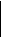 Приложение к административному регламенту предоставления муниципальной услуги «Выдача справки о месте захоронения умершего»Главе Администрации Буденновского  сельского поселения_______________________________От____________________________Адрес_________________________Телефон_______________________